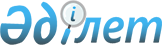 О внесении изменения в решение XV сессии Карагандинского областного маслихата от 4 мая 2018 года № 308 "Об утверждении перечня местных проектов государственно-частного партнерства, планируемых к реализации по Карагандинской области"
					
			Утративший силу
			
			
		
					Решение Карагандинского областного маслихата от 10 декабря 2020 года № 594. Зарегистрировано в Министерстве юстиции Республики Казахстан 23 декабря 2020 года № 21888. Утратило силу решением Карагандинского областного маслихата от 15 июля 2022 года № 227
      Сноска. Утратило cилу решением Карагандинского областного маслихата от 15.07.2022 № 227 (вводится в действие по истечении десяти календарных дней после дня его первого официального опубликования).
      В соответствии со статьей 7 Закона Республики Казахстан от 23 января 2001 года "О местном государственном управлении и самоуправлении в Республике Казахстан" и с подпунктом 1) статьи 24 Закона Республики Казахстан от 31 октября 2015 года "О государственно-частном партнерстве" Карагандинский областной маслихат РЕШИЛ:
      1. Внести в решение XV сессии Карагандинского областного маслихата от 4 мая 2018 года № 308 "Об утверждении перечня местных проектов государственно-частного партнерства, планируемых к реализации по Карагандинской области" (зарегистрировано в Реестре государственной регистрации нормативных правовых актов за № 4766, опубликовано в Эталонном контрольном банке нормативных правовых актов Республики Казахстан в электронном виде 25 мая 2018 года, в газетах "Орталық Қазақстан" от 24 мая 2018 года № 55 (22507) и "Индустриальная Караганда" от 24 мая 2018 года № 55 (22314)) следующее изменение:
      приложение к указанному решению изложить в новой редакции согласно приложению к настоящему решению.
      2. Настоящее решение вводится в действие по истечении десяти календарных дней после дня его первого официального опубликования. Перечень местных проектов государственно-частного партнерства, планируемых к реализации по Карагандинской области
      1. Ремонт и эксплуатация частного детского сада "Нұр-Сәби" в селе Кокпекты Бухар-Жырауского района.
      2. Эксплуатация раскаточного катка в городе Караганда Карагандинской области.
      3. Открытие центра гематологии в городе Караганда.
      4. Открытие гемодиализного центра в городе Сарань.
      5. Открытие детского реабилитационного центра в городе Жезказган.
      6. Открытие реабилитационного центра в городе Темиртау.
      7. Открытие реабилитационного центра в городе Жезказган.
      8. Открытие гемодиализного центра в Жанааркинском районе.
      9. Детский сад "Дарынды бала 4" города Караганды.
      10. Открытие детского сада на 50 мест в селе Аксу-Аюлы Шетского района Карагандинской области.
      11. Открытие детского сада на 40 мест в селе Аксу-Аюлы Шетского района Карагандинской области.
      12. Открытие детского сада на 75 мест в селе Аксу-Аюлы Шетского района Карагандинской области.
      13. Строительство и эксплуатация областной многопрофильной больницы на 300 коек в городе Караганда.
      14. Оснащение цифровым медицинским оборудованием медицинских организаций Карагандинской области.
      15. Эксплуатация спортивного комплекса "Ожет" города Караганды.
      16. Эксплуатация "Центра Таеквондо" города Жезказган.
      17. Оказание услуг по обучению населения города Караганды государственному и английскому языкам.
      18. Открытие гемодиализного центра в городе Сатпаев.
      19. Организация спутниковых каналов передачи данных для доступа в сети интернет в сельских объектах здравоохранения Карагандинской области.
      20. Строительство и дальнейшая эксплуатация поликлиники в микрорайоне 11а Октябрьского района в городе Караганды.
      21. Открытие Детской поликлиники в Октябрьском районе города Караганды (Пришахтинск).
      22. Открытие реабилитационного центра в городе Караганды.
      23. Открытие ясли-сада на 25 мест в городе Шахтинск Карагандинской области.
      24. Открытие Поликлиники в Октябрьском районе города Караганды (микрорайон Восток-2).
      25. Открытие центра позитронно-эмиссионной томографии в городе Караганды.
      26. Открытие централизованной медицинской лаборатории для медицинских организаций Жезказганского региона.
      27. Открытие маммологического центра в городе Караганде.
      28. Открытие поликлиники в микрорайоне Степной 2 города Караганды.
      29. Строительство и дальнейшая эксплуатация поликлиники в микрорайоне Злихи Сабитовой города Балхаш.
      30. Открытие кабинета магнитно-резонансной томографии в городе Караганды.
      31. Открытие гемодиализных центров в Абайском, Каркаралинском, Осакаровском районах.
      32. Обеспечение сельских объектов здравоохранения Карагандинской области спутниковыми каналами передачи данных для доступа в интернет.
      33. Открытие клинико-диагностической лаборатории в городе Караганды.
      34. Открытие детского реабилитационного инклюзивного центра в городе Темиртау.
      35. Открытие центра лучевой терапии в городе Караганды.
      36. Открытие реабилитационного центра в городе Балхаш.
      37. Открытие бактериологической медицинской лаборатории в городе Балхаш.
					© 2012. РГП на ПХВ «Институт законодательства и правовой информации Республики Казахстан» Министерства юстиции Республики Казахстан
				
      Председатель сессии

И. Ахмеев

      Исполняющий обязанности секретаря Карагандинского областного маслихата

С. Адекенов
Приложение к решению
Карагандинского
областного маслихата
от 10 декабря 2020 года
№ 594Приложение
к решению XV сессии
Карагандинского областного
маслихата
от 4 мая 2018 года №308